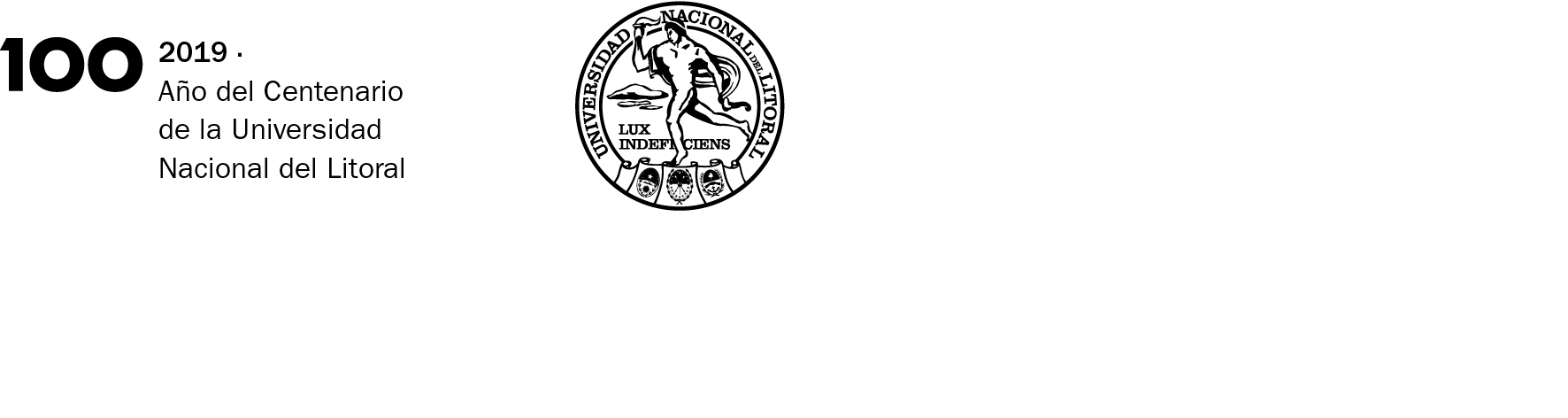 Informe de situación de las PEEE de duración anual, que deberá presentarse una vez finalizado el primer cuatrimestre.Título de la propuestaResponsable de la Propuesta/ carrera/asignatura/sCantidad de alumnos participantes (anexar nómina de alumnos que participan con Apellido, Nombres y DNI)Ámbito donde se están desarrollando las actividades / Período de desarrollo¿Los alumnos están trabajando colaborativamente? (marque con una cruz) ¿Los alumnos se están adaptando al territorio? (marque con una cruz)Si ha existido alguna/s modificación/es con respecto al cronograma propuesto originariamente,  como también  cambios en relación a las actividades programadas; informe los mismos y  justifíquelos.Algún comentario que crea conveniente realizar en esta instancia.Totalmente MedianamenteNadaTotalmente MedianamenteNada